                                                                                   Rio de janeiro (RJ), xx de xxxxxxx de 2019.   000/2019/CBBd (FFC/AST)                                                                           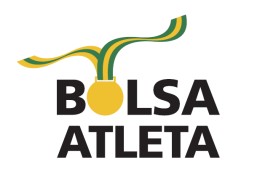                         DECLARAÇÃORef. INSCRIÇÃO BOLSA ATLETA DECLARAÇÃO ENTIDADE NACIONAL DE ADMINISTRAÇÃO DO DESPORTOA Confederação Brasileira de Badminton, inscrita no CNPJ/MF sob o nº 00.316.292/0001-76, com sede na Avenida Evandro Lins e Silva, 840 – Sala 1715, Barra da Tijuca – Rio de Janeiro, vem por meio desta, declarar que o (a) atleta xxxxxxxxxxxxxxxxxxxxxx, RG: xxxxxxxxx,emitido em  xx/xx/xxxx, SSP-xx, inscrito sob o CPF nº xxxxxxxxxxxx, candidato(a) a Bolsa-Atleta na Categoria xxxxxxxxxxxx, constituída pela Lei nº 10.891, de 9 de julho de 2004, e suas alterações;Está regularmente inscrita nesta Entidade sob o nº xxxxxx;Está regularmente inscrita pela Federação de Badminton do Estado de xxxxxxxxxxxxxx;3. Obteve a 3º classificação no Campeonato Sul-americano de Badminton Principal-Adulto – Categoria -DUPLA MASCULINO, realizado em Rio de Janeiro / RJ, no período de 05 a 14 de Dezembro de 2019, que a habilita para este pleito: Francisco Ferraz de Carvalho	Presidente da Confederação Brasileira de Badmintonpresidencia@badminton.org.br(+55) 19 99299.3292 